第１号様式（第３条関係）介護予防サービス計画作成・介護予防ケアマネジメント依頼（変更）届出書（注意）１　この届出書は、介護予防サービス計画の作成又は介護予防ケアマネジメントを依頼する事業所等が　決まり次第速やかに瀬戸市へ提出してください。２　	介護予防サービス計画の作成もしくは介護予防ケアマネジメントを依頼する介護予防支援事業所（地域包括支援センター）または介護予防支援もしくは介護予防ケアマネジメントを受託する居宅介護支援事業所を変更するときは、変更年月日を記入のうえ、必ず瀬戸市へ届け出てください。届け出のない場合、サービスに係る費用を一旦、全額負担していただくことがあります。３	住所地特例の対象施設に入居中の場合は、その施設の住所地の市町村の窓口へ提出してください。区	分区	分新規 ・ 変更新規 ・ 変更被	保	険	者	氏	名被	保	険	者	氏	名被	保	険	者	氏	名被	保	険	者	氏	名被	保	険	者	氏	名被	保	険	者	氏	名被	保	険	者	氏	名被	保	険	者	番	号被	保	険	者	番	号被	保	険	者	番	号被	保	険	者	番	号被	保	険	者	番	号フリガナ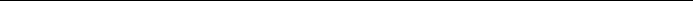 フリガナフリガナフリガナフリガナフリガナフリガナ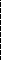 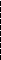 フリガナフリガナフリガナフリガナフリガナフリガナフリガナ個	人	番	号個	人	番	号個	人	番	号個	人	番	号個	人	番	号フリガナフリガナフリガナフリガナフリガナフリガナフリガナ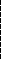 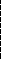 フリガナフリガナフリガナフリガナフリガナフリガナフリガナ生 年 月 日生 年 月 日生 年 月 日生 年 月 日性 別フリガナフリガナフリガナフリガナフリガナフリガナフリガナ明・大・昭	年	月	日明・大・昭	年	月	日明・大・昭	年	月	日明・大・昭	年	月	日男・ 女介護予防サービス計画の作成を依頼（変更）する介護予防支援事業者介護予防ケアマネジメントを依頼（変更）する地域包括支援センター介護予防サービス計画の作成を依頼（変更）する介護予防支援事業者介護予防ケアマネジメントを依頼（変更）する地域包括支援センター介護予防サービス計画の作成を依頼（変更）する介護予防支援事業者介護予防ケアマネジメントを依頼（変更）する地域包括支援センター介護予防サービス計画の作成を依頼（変更）する介護予防支援事業者介護予防ケアマネジメントを依頼（変更）する地域包括支援センター介護予防サービス計画の作成を依頼（変更）する介護予防支援事業者介護予防ケアマネジメントを依頼（変更）する地域包括支援センター介護予防サービス計画の作成を依頼（変更）する介護予防支援事業者介護予防ケアマネジメントを依頼（変更）する地域包括支援センター介護予防サービス計画の作成を依頼（変更）する介護予防支援事業者介護予防ケアマネジメントを依頼（変更）する地域包括支援センター介護予防サービス計画の作成を依頼（変更）する介護予防支援事業者介護予防ケアマネジメントを依頼（変更）する地域包括支援センター介護予防サービス計画の作成を依頼（変更）する介護予防支援事業者介護予防ケアマネジメントを依頼（変更）する地域包括支援センター介護予防サービス計画の作成を依頼（変更）する介護予防支援事業者介護予防ケアマネジメントを依頼（変更）する地域包括支援センター介護予防サービス計画の作成を依頼（変更）する介護予防支援事業者介護予防ケアマネジメントを依頼（変更）する地域包括支援センター介護予防サービス計画の作成を依頼（変更）する介護予防支援事業者介護予防ケアマネジメントを依頼（変更）する地域包括支援センター介護予防支援事業所名地域包括支援センター名介護予防支援事業所名地域包括支援センター名介護予防支援事業所名地域包括支援センター名介護予防支援事業所の所在地地域包括支援センターの所在地介護予防支援事業所の所在地地域包括支援センターの所在地介護予防支援事業所の所在地地域包括支援センターの所在地〒〒〒電話番号	(	)電話番号	(	)電話番号	(	)電話番号	(	)電話番号	(	)電話番号	(	)介護予防支援又は介護予防ケアマネジメントを受託する居宅介護支援事業者※居宅介護支援事業者が介護予防支援又は介護予防ケアマネジメントを受託する場合のみ記入してください。介護予防支援又は介護予防ケアマネジメントを受託する居宅介護支援事業者※居宅介護支援事業者が介護予防支援又は介護予防ケアマネジメントを受託する場合のみ記入してください。介護予防支援又は介護予防ケアマネジメントを受託する居宅介護支援事業者※居宅介護支援事業者が介護予防支援又は介護予防ケアマネジメントを受託する場合のみ記入してください。介護予防支援又は介護予防ケアマネジメントを受託する居宅介護支援事業者※居宅介護支援事業者が介護予防支援又は介護予防ケアマネジメントを受託する場合のみ記入してください。介護予防支援又は介護予防ケアマネジメントを受託する居宅介護支援事業者※居宅介護支援事業者が介護予防支援又は介護予防ケアマネジメントを受託する場合のみ記入してください。介護予防支援又は介護予防ケアマネジメントを受託する居宅介護支援事業者※居宅介護支援事業者が介護予防支援又は介護予防ケアマネジメントを受託する場合のみ記入してください。介護予防支援又は介護予防ケアマネジメントを受託する居宅介護支援事業者※居宅介護支援事業者が介護予防支援又は介護予防ケアマネジメントを受託する場合のみ記入してください。介護予防支援又は介護予防ケアマネジメントを受託する居宅介護支援事業者※居宅介護支援事業者が介護予防支援又は介護予防ケアマネジメントを受託する場合のみ記入してください。介護予防支援又は介護予防ケアマネジメントを受託する居宅介護支援事業者※居宅介護支援事業者が介護予防支援又は介護予防ケアマネジメントを受託する場合のみ記入してください。介護予防支援又は介護予防ケアマネジメントを受託する居宅介護支援事業者※居宅介護支援事業者が介護予防支援又は介護予防ケアマネジメントを受託する場合のみ記入してください。介護予防支援又は介護予防ケアマネジメントを受託する居宅介護支援事業者※居宅介護支援事業者が介護予防支援又は介護予防ケアマネジメントを受託する場合のみ記入してください。介護予防支援又は介護予防ケアマネジメントを受託する居宅介護支援事業者※居宅介護支援事業者が介護予防支援又は介護予防ケアマネジメントを受託する場合のみ記入してください。居宅介護支援事業所名居宅介護支援事業所名 	居宅介護支援事業所の所在地 	 	居宅介護支援事業所の所在地 	 	居宅介護支援事業所の所在地 	 	居宅介護支援事業所の所在地 	〒〒〒〒電話番号	(	)電話番号	(	)電話番号	(	)電話番号	(	)電話番号	(	)電話番号	(	)電話番号	(	)電話番号	(	)介護予防支援事業所若しくは地域包括支援センター又は居宅介護支援事業所を変更する場合の理由等介護予防支援事業所若しくは地域包括支援センター又は居宅介護支援事業所を変更する場合の理由等介護予防支援事業所若しくは地域包括支援センター又は居宅介護支援事業所を変更する場合の理由等介護予防支援事業所若しくは地域包括支援センター又は居宅介護支援事業所を変更する場合の理由等介護予防支援事業所若しくは地域包括支援センター又は居宅介護支援事業所を変更する場合の理由等介護予防支援事業所若しくは地域包括支援センター又は居宅介護支援事業所を変更する場合の理由等介護予防支援事業所若しくは地域包括支援センター又は居宅介護支援事業所を変更する場合の理由等介護予防支援事業所若しくは地域包括支援センター又は居宅介護支援事業所を変更する場合の理由等介護予防支援事業所若しくは地域包括支援センター又は居宅介護支援事業所を変更する場合の理由等介護予防支援事業所若しくは地域包括支援センター又は居宅介護支援事業所を変更する場合の理由等介護予防支援事業所若しくは地域包括支援センター又は居宅介護支援事業所を変更する場合の理由等介護予防支援事業所若しくは地域包括支援センター又は居宅介護支援事業所を変更する場合の理由等※変更する場合のみ記入してください。変更年月日（	年	月	日付）※変更する場合のみ記入してください。変更年月日（	年	月	日付）※変更する場合のみ記入してください。変更年月日（	年	月	日付）※変更する場合のみ記入してください。変更年月日（	年	月	日付）※変更する場合のみ記入してください。変更年月日（	年	月	日付）※変更する場合のみ記入してください。変更年月日（	年	月	日付）※変更する場合のみ記入してください。変更年月日（	年	月	日付）※変更する場合のみ記入してください。変更年月日（	年	月	日付）※変更する場合のみ記入してください。変更年月日（	年	月	日付）※変更する場合のみ記入してください。変更年月日（	年	月	日付）※変更する場合のみ記入してください。変更年月日（	年	月	日付）※変更する場合のみ記入してください。変更年月日（	年	月	日付）（宛先）瀬戸市長上記の介護予防支援事業者（地域包括支援センター）に介護予防サービス計画の作成又は介護予防 ケアマネジメントを依頼することを届け出します。年	月	日被保険者 住	所	電話番号　　	(　	)氏	名（宛先）瀬戸市長上記の介護予防支援事業者（地域包括支援センター）に介護予防サービス計画の作成又は介護予防 ケアマネジメントを依頼することを届け出します。年	月	日被保険者 住	所	電話番号　　	(　	)氏	名（宛先）瀬戸市長上記の介護予防支援事業者（地域包括支援センター）に介護予防サービス計画の作成又は介護予防 ケアマネジメントを依頼することを届け出します。年	月	日被保険者 住	所	電話番号　　	(　	)氏	名（宛先）瀬戸市長上記の介護予防支援事業者（地域包括支援センター）に介護予防サービス計画の作成又は介護予防 ケアマネジメントを依頼することを届け出します。年	月	日被保険者 住	所	電話番号　　	(　	)氏	名（宛先）瀬戸市長上記の介護予防支援事業者（地域包括支援センター）に介護予防サービス計画の作成又は介護予防 ケアマネジメントを依頼することを届け出します。年	月	日被保険者 住	所	電話番号　　	(　	)氏	名（宛先）瀬戸市長上記の介護予防支援事業者（地域包括支援センター）に介護予防サービス計画の作成又は介護予防 ケアマネジメントを依頼することを届け出します。年	月	日被保険者 住	所	電話番号　　	(　	)氏	名（宛先）瀬戸市長上記の介護予防支援事業者（地域包括支援センター）に介護予防サービス計画の作成又は介護予防 ケアマネジメントを依頼することを届け出します。年	月	日被保険者 住	所	電話番号　　	(　	)氏	名（宛先）瀬戸市長上記の介護予防支援事業者（地域包括支援センター）に介護予防サービス計画の作成又は介護予防 ケアマネジメントを依頼することを届け出します。年	月	日被保険者 住	所	電話番号　　	(　	)氏	名（宛先）瀬戸市長上記の介護予防支援事業者（地域包括支援センター）に介護予防サービス計画の作成又は介護予防 ケアマネジメントを依頼することを届け出します。年	月	日被保険者 住	所	電話番号　　	(　	)氏	名（宛先）瀬戸市長上記の介護予防支援事業者（地域包括支援センター）に介護予防サービス計画の作成又は介護予防 ケアマネジメントを依頼することを届け出します。年	月	日被保険者 住	所	電話番号　　	(　	)氏	名（宛先）瀬戸市長上記の介護予防支援事業者（地域包括支援センター）に介護予防サービス計画の作成又は介護予防 ケアマネジメントを依頼することを届け出します。年	月	日被保険者 住	所	電話番号　　	(　	)氏	名（宛先）瀬戸市長上記の介護予防支援事業者（地域包括支援センター）に介護予防サービス計画の作成又は介護予防 ケアマネジメントを依頼することを届け出します。年	月	日被保険者 住	所	電話番号　　	(　	)氏	名確認欄□	被保険者資格	□	届出の重複□	介護予防支援事業者事業所（地域包括支援センター）番号□	被保険者資格	□	届出の重複□	介護予防支援事業者事業所（地域包括支援センター）番号□	被保険者資格	□	届出の重複□	介護予防支援事業者事業所（地域包括支援センター）番号□	被保険者資格	□	届出の重複□	介護予防支援事業者事業所（地域包括支援センター）番号□	被保険者資格	□	届出の重複□	介護予防支援事業者事業所（地域包括支援センター）番号□	被保険者資格	□	届出の重複□	介護予防支援事業者事業所（地域包括支援センター）番号□	被保険者資格	□	届出の重複□	介護予防支援事業者事業所（地域包括支援センター）番号□	被保険者資格	□	届出の重複□	介護予防支援事業者事業所（地域包括支援センター）番号□	被保険者資格	□	届出の重複□	介護予防支援事業者事業所（地域包括支援センター）番号□	被保険者資格	□	届出の重複□	介護予防支援事業者事業所（地域包括支援センター）番号□	被保険者資格	□	届出の重複□	介護予防支援事業者事業所（地域包括支援センター）番号確認欄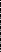 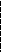 